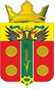 АДМИНИСТРАЦИЯИСТОМИНСКОГО СЕЛЬСКОГО ПОСЕЛЕНИЯАКСАЙСКОГО РАЙОНА РОСТОВСКОЙ ОБЛАСТИПОСТАНОВЛЕНИЕ09.06.2022                                     х. Островского                                                 № 134 Об изменение существенных условий контрактов, заключенных до 01 января 2023 г. для обеспечения нужд Истоминского сельского поселения         В соответствии с частью 65.1 статьи 112 Федерального закона от 05 апреля 2013 г. № 44-ФЗ «О контрактной системе в сфере закупок товаров, работ, услуг для обеспечения государственных и муниципальных нужд»,                                           ПОСТАНОВЛЯЮ:          1.  Установить, что допускается изменение существенных условий контрактов, заключенных до 01 января 2023 г. для обеспечения нужд Истоминского сельского поселения, по соглашению сторон, если при исполнении таких контрактов возникли независящие от сторон контракта обстоятельства, влекущие невозможность их исполнения, на основании решения Администрации Истоминского сельского поселения, принятого в соответствии с порядком, предусмотренным пунктом 2 настоящего постановления.2.  Утвердить прилагаемый Порядок изменения существенных условий контрактов, заключенных до 01 января 2023 года для обеспечения нужд Истоминского сельского поселения, по соглашению сторон, если при исполнении таких контрактов возникли независящие от сторон контракта обстоятельства, влекущие невозможность их исполнения.3.  Действие настоящего постановления не распространяется на  правоотношения, связанные с изменением в 2022 году существенных условий контрактов, заключенных для обеспечения нужд Истоминского сельского поселения, предметом которых является выполнение работ по  строительству, реконструкции, капитальному ремонту, сносу объекта капитального строительства, проведение работ по сохранению объектов культурного наследия.4.  Постановление подлежит официальному опубликованию в периодическом печатном издании Истоминского сельского поселения «Вестник» и размещению на официальном сайте Администрации Истоминского сельского поселения в информационно-телекоммуникационной сети «Интернет».5.  Настоящее постановление вступает в силу со дня его официального опубликования.6.  Контроль за исполнением постановления возложить на заместителя главы администрации Истоминского сельского поселения Аракелян И.С.Глава АдминистрацииИстоминского сельского поселения                                                       Д. А. КудовбаПроект распоряжения вносит                                                                                           сектор экономики и финансов                                                                                           Приложениек постановлению Администрации Истоминского сельского поселения от 09.06.2022 года № 134ПОРЯДОКизменения существенных условий контрактов, заключенных до 01 января 2023 года для обеспечения нужд Истоминского сельского поселения,по соглашению сторон, если при исполнении таких контрактов возникли независящие от сторон контракта обстоятельства, влекущие невозможность их исполнения1. Настоящий Порядок разработан в соответствии с частью 65.1 статьи 112 Федерального закона от 05 апреля 2013 г. № 44-ФЗ «О контрактной системе в  сфере закупок товаров, работ, услуг для обеспечения государственных и  муниципальных нужд» (далее – Федеральный закон № 44-ФЗ) в целях установления и применения на территории Истоминского сельского поселения (далее – муниципальное образование) единых правил изменения существенных условий контрактов, заключенных до 01 января 2023 года для обеспечения нужд муниципального образования (далее – контракт), на основании решения администрации муниципального образования. 2. При возникновении независящих от сторон контракта обстоятельств, влекущих невозможность его исполнения, поставщик (подрядчик, исполнитель) (далее – поставщик) направляет заказчику в письменной форме обращение об   изменении существенных условий контракта (далее – обращение) с приложением следующих документов и информации:копии контракта;документа (документов), подтверждающего (подтверждающих) наличие независящих от сторон контракта обстоятельств, влекущих невозможность исполнения контракта в соответствии с действующими условиями;информации о предлагаемых изменениях существенных условий контракта (цены контракта, порядка оплаты, сроков исполнения контракта, количества (объема) закупаемых товаров, работ, услуг и иных условий), в том числе по каждой номенклатурной позиции и (или) каждому этапу исполнения контракта, если их несколько;описания причинно-следственной связи между необходимостью изменения существенных условий контракта и возникшими обстоятельствами, независящими от сторон контракта.3. Заказчик не позднее 3 рабочих дней со дня поступления обращения осуществляет:3.1. проверку соответствия комплектности документов (информации), представленных поставщиком, требованиям пункта 2 настоящего Порядка;3.2. в случае, если комплектность документов (информации), представленных поставщиком, соответствует требованиям пункта 2 настоящего Порядка, – представляет в адрес Администрации Истоминского сельского поселения (далее – Учреждение) заявку о предложении, об изменении существенных условий контракта по форме согласно приложению к настоящему Порядку (далее – заявка) с приложением документов (информации), представленных поставщиком;3.3. в случае, если комплектность документов (информации), представленных поставщиком, не соответствует требованиям пункта 2 настоящего Порядка, – возвращает указанные документы (информацию) поставщику с письменным уведомлением, в котором указывает причины возврата. Поставщик вправе повторно подать обращение в соответствии с пунктом 2 настоящего Порядка после устранения причин возврата.4. Администрация Истоминского сельского поселения обеспечивает рассмотрение заявки и прилагаемых к ней документов (информации), представленных поставщиком, на заседании рабочей группы по проверке обоснованности закупок для нужд муниципального образования (далее – РГ).Порядок и сроки вынесения Администрацией Истоминского сельского поселения для рассмотрения на заседание РГ заявки и прилагаемых к ней документов (информации), представленных поставщиком, а также порядок и сроки их рассмотрения РГ, оформления результатов рассмотрения регулируются распоряжением Администрации Истоминского сельского поселения. По результатам рассмотрения на заседании РГ заявки и прилагаемых к ней документов (информации), представленных поставщиком, РГ принимает одно из следующих решений:а) согласовать заявку;б) отклонить заявку.5. Основанием для отклонения заявки РГ является наличие одного или совокупности следующих обстоятельств:5.1. отсутствие независящих от сторон контракта обстоятельств, влекущих невозможность исполнения контракта в соответствии с действующими условиями, и (или) причинно-следственной связи между необходимостью изменения существенных условий контракта и указанными обстоятельствами;5.2. отсутствие целесообразности и (или) необходимости изменения существенных условий контракта для достижения целей закупки;5.3 несоответствие предлагаемого изменения цены контракта (отдельного этапа исполнения контракта) рыночной конъюнктуре;5.4. нарушение предлагаемыми изменениями существенных условий контракта требований Федерального закона № 44-ФЗ, в том числе статьи 14 Федерального закона № 44-ФЗ;5.5. наличие обстоятельств, препятствующих исполнению контракта на новых условиях;5.6 отсутствие финансовых средств, необходимых для оплаты контракта на новых условиях.6. При принятии РГ решения отклонить заявку в протоколе заседания РГ указывается основание для отклонения такой заявки в соответствии с пунктом 5 Порядка.7. Заказчик не позднее 2 рабочих дней со дня подписания протокола заседания РГ уведомляет поставщика о принятом на заседании РГ решении по результатам рассмотрения заявки и прилагаемых к ней документов (информации), представленных поставщиком. При принятии РГ решения отклонить заявку в данном уведомлении указывается основание для отклонения такой заявки, отраженное в протоколе заседания РГ.8. На основании решения РГ согласовать заявку Учреждением осуществляется подготовка и обеспечивается принятие проекта распоряжения администрации Истоминского сельского поселения об изменении существенных условий контракта.При принятии РГ решения отклонить заявку изменение существенных условий контракта может осуществляться в соответствии со статьей 95 Федерального закона № 44-ФЗ.9. В проекте распоряжения администрации Истоминского сельского поселения об изменении существенных условий контракта указываются наименование заказчика, номер и дата заключения контракта, номер реестровой записи контракта в реестре контрактов, заключенных заказчиками, а также реквизиты соответствующего протокола заседания РГ, содержащего сведения об изменении существенных условий такого контракта.10. Изменение существенных условий контракта в соответствии с настоящим Порядком осуществляется:10.1. путем заключения между заказчиком и поставщиком дополнительного соглашения к контракту на основании принятого распоряжения администрации Истоминского сельского поселения об изменении существенных условий такого контракта.10.2. при соблюдении положений частей 1.3–1.6 статьи 95 Федерального закона № 44-ФЗ.Глава АдминистрацииИстоминского сельского поселения                                                       Д. А. КудовбаПриложениек Порядку изменения существенных условий контрактов, заключенных  до 01 января 2023 года для обеспечения нужд Истоминского сельского поселения, по соглашению сторон, если при исполнении таких контрактов возникли независящие от сторон контракта обстоятельства, влекущие невозможность их исполненияФОРМАЗАЯВКАо предложении об изменении существенных условий контракта1. Наименование заказчика ___________________________________________________________________________________________________.2. Наименование поставщика (подрядчика, исполнителя)__________________________________________________________________________.3. Номер реестровой записи контракта в реестре контрактов, заключенных заказчиками, _________________________________________________________________________________________________________.4. Номер контракта, дата заключения ___________________________________________________________________________________________.5. Предмет контракта_________________________________________________________________________________________________________.6. Цена контракта____________________________________________________________________________________________________________.7. Срок исполнения контракта_________________________________________________________________________________________________.8. Порядок оплаты по контракту, в том числе информация о размере аванса (в случае если контрактом предусмотрена выплата аванса), о размере аванса в отношении каждого этапа исполнения контракта (если контрактом предусмотрены этапы исполнения контракта) ______________________________________________________________________________.9. Дата начала исполнения контракта (отдельного этапа исполнения контракта) ___________________________________________________________________________________________________________________________.10. Размер исполненных обязательств по контракту (в процентах и рублях)__________________________________________________________________________________________________________________________________.11. Краткое описание обстоятельств, независящих от сторон контракта и влекущих невозможность его исполнения в соответствии с действующими условиям, а также причинно-следственной связи между необходимостью изменения существенных условий контракта и указанными обстоятельствами ________________________________________________________________________________________________________________________________________.12. Предложения об изменении существенных условий контракта:12.1. изменение цены контракта (отдельного этапа исполнения контракта) (при необходимости) ____________________________________________________________________________________________________;12.2. изменение срока исполнения контракта (отдельного этапа исполнения контракта) (при необходимости) _________________________________________________________________________________________;12.3. изменение даты начала исполнения контракта (отдельного этапа исполнения контракта) (при необходимости) ____________________________________________________________________________________;12.4. изменение порядка оплаты контракта (отдельного этапа исполнения контракта), в том числе в части авансирования (при необходимости) ________________________________________________________________________________________________________________________________________;12.5. изменение количества (объема) закупаемых товаров, работ, услуг (при необходимости) ________________________________________________________________________________________________________;12.6. изменение иных существенных условий контракта (при необходимости) ______________________________________________________________________________________________________________.13. Сведения о необходимости выделения дополнительных средств и их источнике ___________________________________________________________________________________________________________________. 14. Указание на национальный и (или) федеральный проект, государственную программу Российской Федерации и (или) Ростовской области и (или) Аксайского района и (или) Истоминского сельского поселения, в рамках которых предусмотрено мероприятие, в целях реализации которого заключен контракт ________________________________________________________________________________________________________________________.15. Информация о казначейском сопровождении расчетов по контракту (расчетов по контракту в части выплаты аванса) ___________________________________________________________________________.                  ________________________________________________________________(ФИО, должность руководителя заказчика)_______________________________                           ____________________                                 (подпись)                                                                                                  (дата)                                          ________________________________________________________________(ФИО, должность, контактный телефон исполнителя )______________________________                           ____________________                             (подпись)                                                                                                     (дата)Глава АдминистрацииИстоминского сельского поселения                                                       Д. А. Кудовба